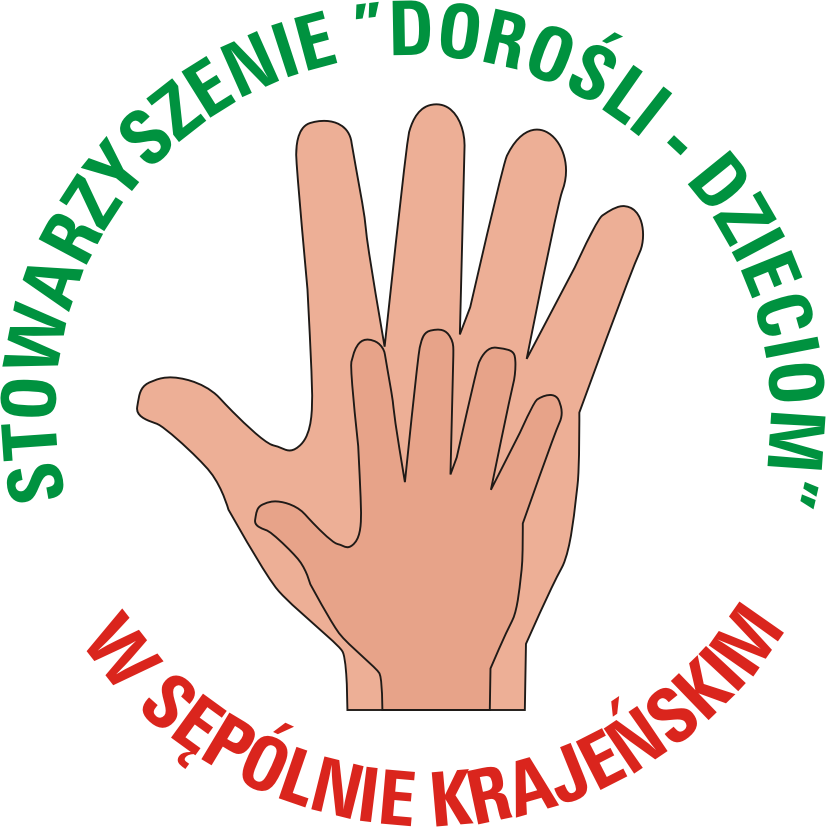 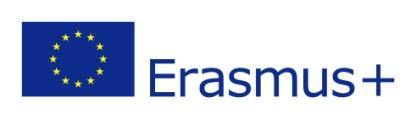 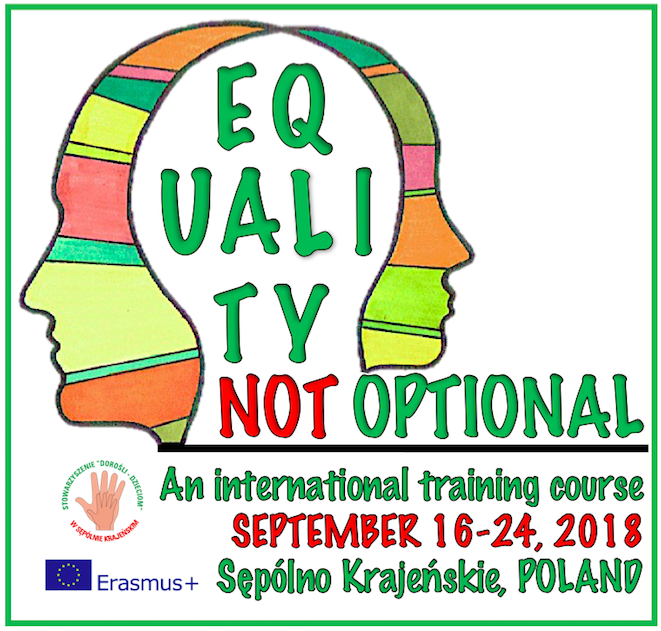 Training course for youth workers on promoting gender equality and diversity Info packDESCRIPTION OF THE PROJECT:One of the general objectives of Erasmus+ Programme is the promotion of European values such as respect for human dignity, freedom, democracy, equality, the rule of law and respect for human rights, including the rights of persons belonging to minorities.  Nevertheless, many forms of discrimination and violence related to gender and sexual orientation still prevail in our societies in Europe. Young women are particularly vulnerable, as are young people whose gender identities are marginalized and discriminated against socially and politically. With this training course we wish to remind youth workers that in order to be effective, fair, inclusive and contribute to creation of society with greater equality, gender dimension has to be taken into account during any youth work activity. What is the difference between political correctness and respect to other people regarding gender identity? What are we so much occupied with sexual orientation and gender? What is homophobia and why is it dangerous? Why is it important for teachers and youth workers to avoid taboos and better understand SOGI? How can you address taboos with young people? If you want to find answers to these questions, this training course is made for you. After this 7 day training course you will move freely and comfortably in sexuality and gender identity and you will be able to work without taboos with young people. 21st century is here and we as youth workers need to catch up with contributing more effectively to creating inclusive and respectful communities.OBJECTIVES that we have set for this training:By involving in this projects, it is crucial that participants realize that we expect their active involvement not only during the training, but also in preparation activities and also follow-up activities.PROFILE OF PARTICIPANTS: Due to character of the project, it is very crucial for us that Partner organisations spread the information through suitable channels and select relevant participants (we keep the right to reject participants that do not fit the profile). THE PARTICIPANTS SHOULD:- Be working with young people on regular basis – as youth workers, peer-to-peer educators, activists, teachers, social workers, etc. - Open to challenge themselves for learning in the intense programme of the training (sometimes even 12 h per day :))- Ready to organize at least 2 follow-up activities using the experience from this training (individually or together with another person from the same country) within 3 months after the training- Fluent in communication in EnglishWORKING LANGUAGE: EnglishParticipant Countries and number of participants:WE ARE STILL LOOKING FOR PARTICIPANTS FROM: Latvia – 3, Hungary – 3, Spain – 1, Estonia – 3, Italy – 3, Poland – 3.TRAVEL COSTS AND REIMBURSEMENTS: The training course will be implemented in the framework of EU “ERASMUS+” Programme (mobility of youth workers, key action 1). The accommodation and food will be covered fully. Travel expenses will be reimbursed at flat rates depending on travel distance:Most of you will probably arrive to Warsaw Chopin Airport but airports in Gdańsk  or Poznań  might be also good options (however in most cases the cheapest way is a travel to WARSAW). From Warsaw you will have to go to Bydgoszcz  (train/bus tickets will be provided by organisers) and from Bydgoszcz we will pick you up to the training venue… Quite a long way but… worth all your time and efforts…Once you have chosen a flight connection, please consult it with: Daniel Wargin - the main coordinator – daniello13@wp.pl , +48 600062665. Please note that only when he gives you “green light” for the connection and price, you are allowed to buy tickets TRAINING VENUE AND ACCOMODATION:TRAINERS AND COORDINATOR OF THE PROJECT: How to apply:All you need to do is to be MOTIVATED and meet our participant’s criteria. To apply, please fill in the online application form accessible here: APPLICATION FORM We will be expecting the applications no later than THURSDAY, 30th of AUGUST 2018.After considering all received application forms, the selection team will notify you upon your success (August 31st).In case of questions, please contact: Daniel  Wargin,  daniello13@wp.pl  or +48600062665 Looking forward to see you in Poland!Programme (working version) 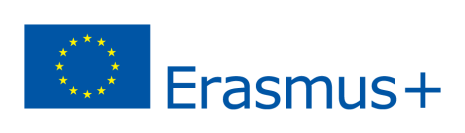 Participating countries Number of participantsLatvia3 + 1 trainerHungary3 + 1 trainerGreece3Spain3Portugal2Estonia3Italy3Croatia3Poland3 + 1 support staffTOTAL29Country of OriginMaximum Reimbursement (in EURO, per person)Latvia275Hungary275Greece275Spain360Portugal360Estonia275Italy275Croatia275Poland0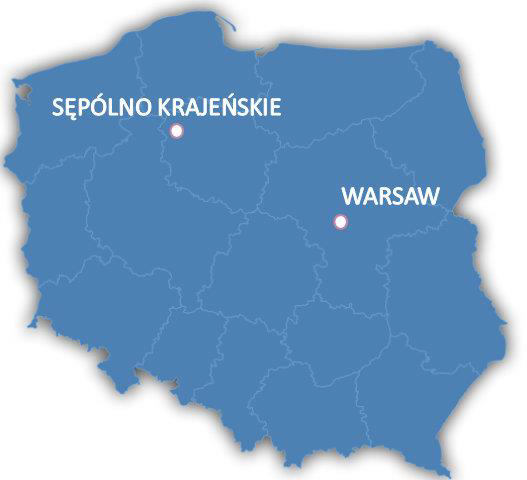 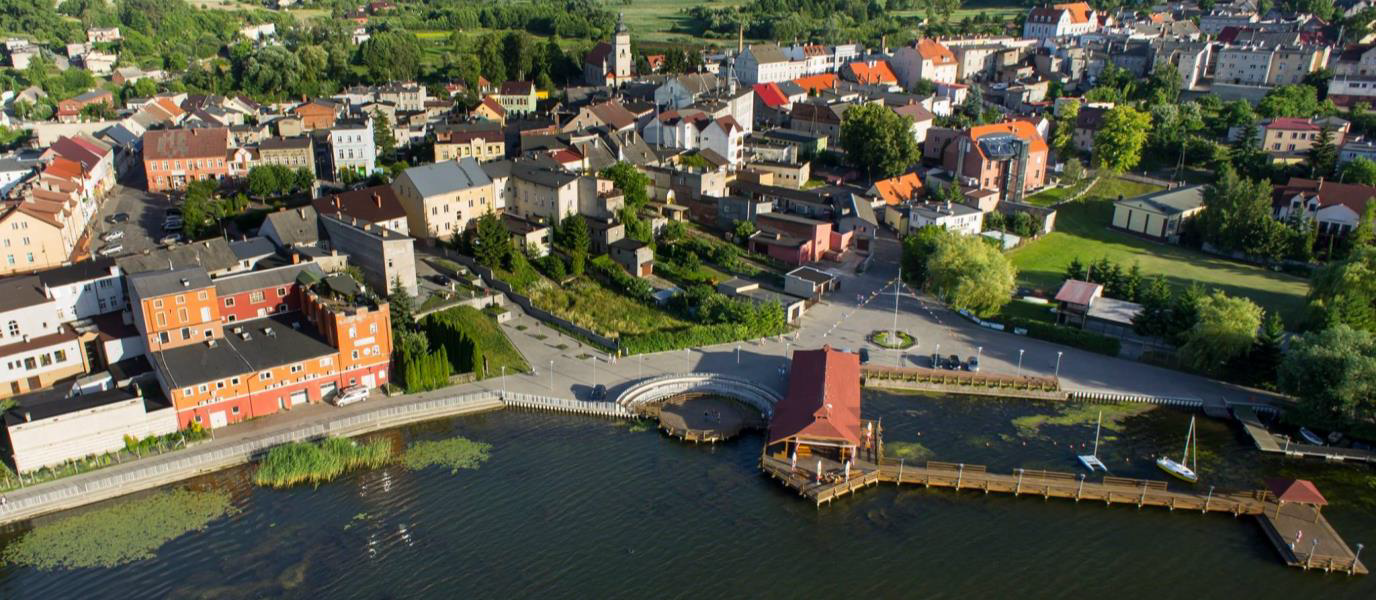 The main activities will take place in HOTEL “JAN”  located at the bank of picturesque lake, surrounded by and woods and very near to the town centre. Nice atmosphere, friendly surrounding and beauty of nature – everything in one place… Meals will be provided in the same place. 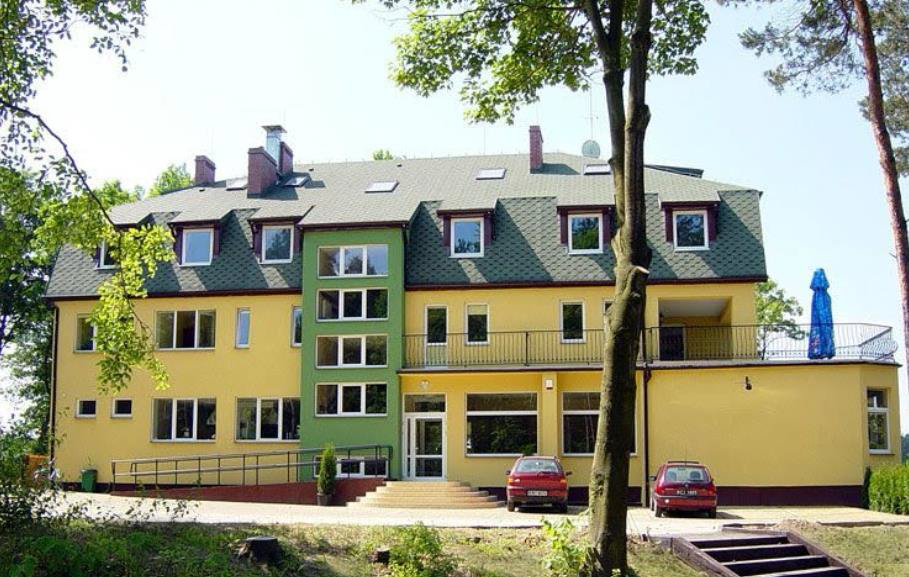 HOTEL ADDRESS:1 Leśna street89-400 Sępólno KrajeńskiePOLAND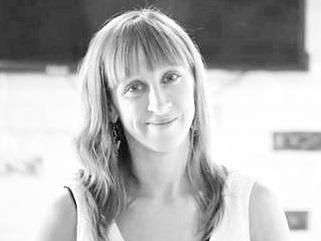 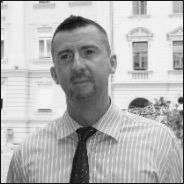 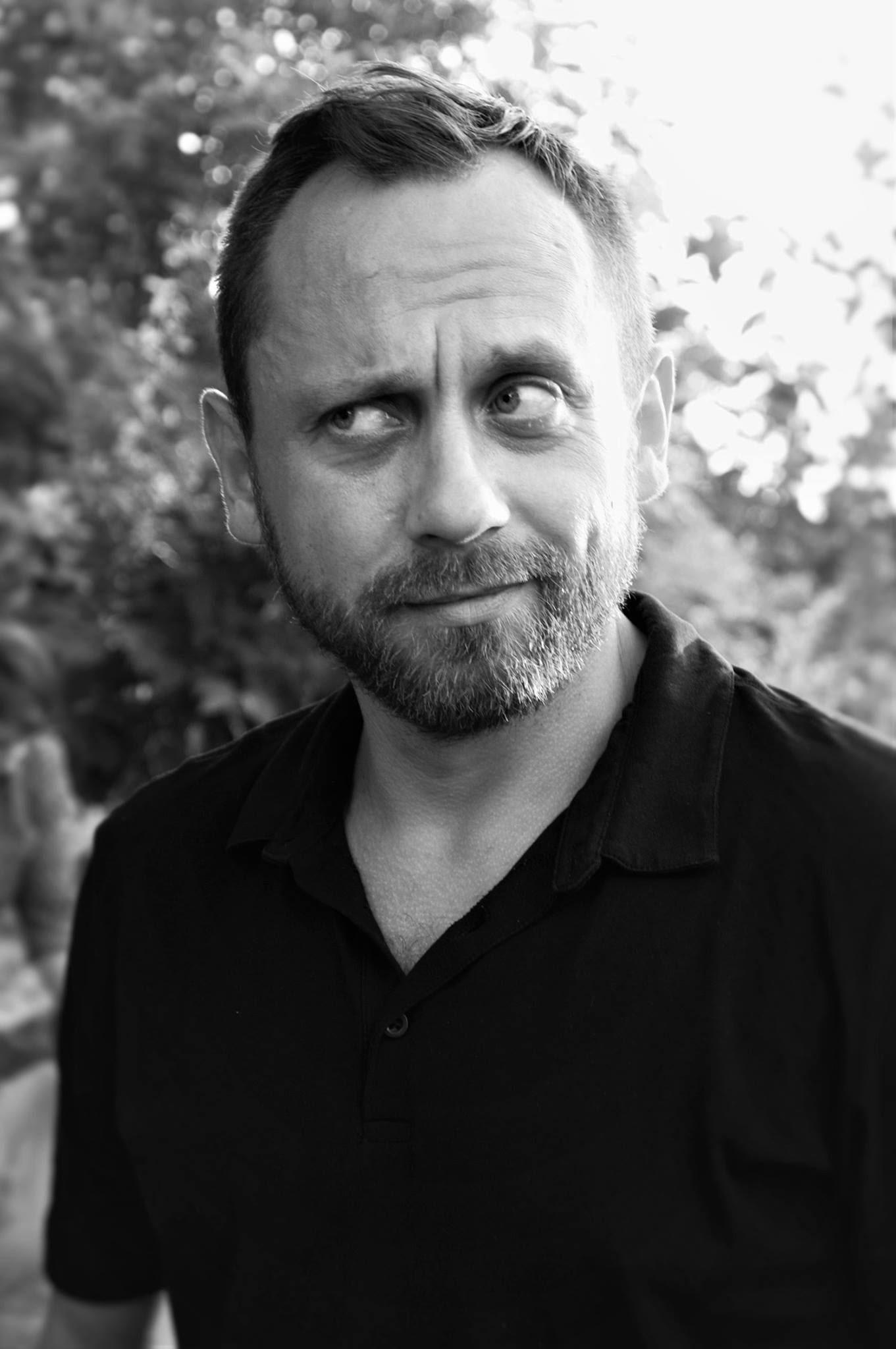 Ieva Grundsteine, trainer (Latvia) has been working in the youth field since 2001 and last 9 years is a trainer of non-formal learning in the field of youth – as a local and European project initiator and manager. She has carried already more than 100 international trainings for different target groups (youth workers, teachers and others): www.salto-youth.net/tools/toy/ieva-grundsteine.1858  Laszlo Foldi (Hungary) is a member of the pool of trainers of the Council of Europe, and SALTO  experienced in Human Rights education (part of NoHateSpeech campaign), gender identity and sexual orientation, citizenship education and education through sport has more than 15 years experience in the field.Daniel Wargin, project coordinator (Poland) – a member of the applying organisation:     Stowarzysznie “Dorośli – Dzieciom” (“Adults for Children” Association) from Sępólno Krajeńskie, Poland.Actively involved in youth work since 2005. Coordinator of EVS projects, Youth Exchanges and training courses.Time / dayDay 1Day 2Day 3Day 4Day 5Day 6Day 7Day 8Day 98.30 - 9.15ArrivalsBreakfastBreakfastBreakfastBreakfastBreakfastBreakfastBreakfast9.30 - 11.30ArrivalsIntro

Getting-to-know each other 

Ice-breakingOpening discussion on understanding the concepts related to gender, diversity and inclusion etc.     Introducing non-binary gender theory and understanding sexual orientation Non-formal learning and how to design&facilitate a NFL activity on diversity (a "crash course")          Remaining questions, intro to Laboratory phase and division in groups  Implementation of worked out tools (in 2 paralell groups; 70 min each activity) + Reflection and feedback Planning on follow-up trainings with local youth - meetings in national groups Farewell and departure9.30 - 11.30ArrivalsIntro

Getting-to-know each other 

Ice-breakingOpening discussion on understanding the concepts related to gender, diversity and inclusion etc.     Introducing non-binary gender theory and understanding sexual orientation Non-formal learning and how to design&facilitate a NFL activity on diversity (a "crash course")          Remaining questions, intro to Laboratory phase and division in groups  Implementation of worked out tools (in 2 paralell groups; 70 min each activity) + Reflection and feedback Planning on follow-up trainings with local youth - meetings in national groups Farewell and departure9.30 - 11.30ArrivalsIntro

Getting-to-know each other 

Ice-breakingOpening discussion on understanding the concepts related to gender, diversity and inclusion etc.     Introducing non-binary gender theory and understanding sexual orientation Non-formal learning and how to design&facilitate a NFL activity on diversity (a "crash course")          Remaining questions, intro to Laboratory phase and division in groups  Implementation of worked out tools (in 2 paralell groups; 70 min each activity) + Reflection and feedback Planning on follow-up trainings with local youth - meetings in national groups Farewell and departure9.30 - 11.30ArrivalsIntro

Getting-to-know each other 

Ice-breakingOpening discussion on understanding the concepts related to gender, diversity and inclusion etc.     Introducing non-binary gender theory and understanding sexual orientation Non-formal learning and how to design&facilitate a NFL activity on diversity (a "crash course")          Remaining questions, intro to Laboratory phase and division in groups  Implementation of worked out tools (in 2 paralell groups; 70 min each activity) + Reflection and feedback Planning on follow-up trainings with local youth - meetings in national groups Farewell and departure11.30 - 12.00ArrivalsCoffee breakCoffee breakCoffee breakCoffee breakCoffee breakCoffee breakCoffee breakFarewell and departure12.00 - 13.30ArrivalsProgramme, approach, motivation and YouthpassUnderstnding Inequalities and ExclusionGender-based discrimination and violence (analyzing the situations from youth work contexts)Exploring local realities related to prejudices related to gender - LIVING LIBRARY with local community and youth Practical part: Laboratory of tools – developing NFL activities to promote gender equalityImplementation of worked out tools (in 2 paralell groups; 70 min each activity) + Reflection and feedback Continuation of work, presenting follow-up ideas and peer-to-peer supportFarewell and departure12.00 - 13.30ArrivalsProgramme, approach, motivation and YouthpassUnderstnding Inequalities and ExclusionGender-based discrimination and violence (analyzing the situations from youth work contexts)Exploring local realities related to prejudices related to gender - LIVING LIBRARY with local community and youth Practical part: Laboratory of tools – developing NFL activities to promote gender equalityImplementation of worked out tools (in 2 paralell groups; 70 min each activity) + Reflection and feedback Continuation of work, presenting follow-up ideas and peer-to-peer supportFarewell and departure12.00 - 13.30ArrivalsProgramme, approach, motivation and YouthpassUnderstnding Inequalities and ExclusionGender-based discrimination and violence (analyzing the situations from youth work contexts)Exploring local realities related to prejudices related to gender - LIVING LIBRARY with local community and youth Practical part: Laboratory of tools – developing NFL activities to promote gender equalityImplementation of worked out tools (in 2 paralell groups; 70 min each activity) + Reflection and feedback Continuation of work, presenting follow-up ideas and peer-to-peer supportFarewell and departure12.00 - 13.30ArrivalsProgramme, approach, motivation and YouthpassUnderstnding Inequalities and ExclusionGender-based discrimination and violence (analyzing the situations from youth work contexts)Exploring local realities related to prejudices related to gender - LIVING LIBRARY with local community and youth Practical part: Laboratory of tools – developing NFL activities to promote gender equalityImplementation of worked out tools (in 2 paralell groups; 70 min each activity) + Reflection and feedback Continuation of work, presenting follow-up ideas and peer-to-peer supportFarewell and departure13.30-15.30ArrivalsLunchLunchLunchLunchLunchLunchLunch15.30-17.00ArrivalsGroup-building activities through gamesGender - everybody's issue - exploring own gender identity and sharing stories Gender-based discrimination and violence (analyzing the situations from youth work contexts)Exploration and free time in Sepolno KrajenskiePractical part: Laboratory of tools – developing NFL activities to promote gender equalityImplementation of worked out tools (in 2 paralel groups; 70 min each activity) + Reflection and feedback International opportunities of cooperation - NoHate Speech Campaign, "Humans of Diversity", brief outline of Erasmus+ programme and resources, etc.  17.00 - 17.30ArrivalsCoffee breakCoffee breakCoffee breakExploration and free time in Sepolno KrajenskieCoffee breakCoffee breakCoffee break17.30 - 19.00Getting to know each otherGroup-building activities Sharing local realities on issues with diversity and gender equality in youth work contextRole of youth workers to promote gender equality and underlying competencesExploration and free time in Sepolno KrajenskieImplementation of worked out tools (in 2 paralell groups; 70 min each activity) + Reflection and feedback Summing up Lab phase - sharing experiences from both groups, Q&A, recommendations for future activities with youthReflections on Learning Summing up

Evaluation

Closing17.30 - 19.00Getting to know each otherGroup-building activities Sharing local realities on issues with diversity and gender equality in youth work contextRole of youth workers to promote gender equality and underlying competencesExploration and free time in Sepolno KrajenskieImplementation of worked out tools (in 2 paralell groups; 70 min each activity) + Reflection and feedback Summing up Lab phase - sharing experiences from both groups, Q&A, recommendations for future activities with youthReflections on Learning Summing up

Evaluation

Closing17.30 - 19.00Getting to know each otherGroup-building activities Sharing local realities on issues with diversity and gender equality in youth work contextRole of youth workers to promote gender equality and underlying competencesExploration and free time in Sepolno KrajenskieImplementation of worked out tools (in 2 paralell groups; 70 min each activity) + Reflection and feedback Summing up Lab phase - sharing experiences from both groups, Q&A, recommendations for future activities with youthReflections on Learning Summing up

Evaluation

Closing19.00-19.30Getting to know each otherTime for reflection in groupTime for reflection in groupTime for reflection in groupExploration and free time in Sepolno KrajenskieTime for reflection in groupTime for reflection in groupTime for reflection in group20.00Welcome DinnerDinnerDinnerDinnerDinnerDinnerDinnerFarewell dinner and eveningAfter 21.00Welcome DinnerIntegration eveningIntercultural Diversity EveningFree evening Polish DinnerFree eveningSelf-organized evening Farewell dinner and evening